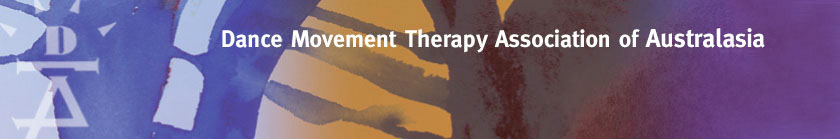 DTAA Professional Membership Re-activation FormDTAA Professional Members may apply to re-activate their de-activated DTAA Professional Membership registration within five years from the date of de-activation. Please refer to the De-activation and Re-activation Bylaws for full details of the re-activation process.I apply to have my Professional Membership re-activated from date: ……….Professional Indemnity InsuranceI confirm that I will have insurance for my practice from this date. Please tick one of the following:I will be covered by my employer’s Professional Indemnity Policy I will have my own Professional Indemnity insurance. 					Ethics and Professional Conduct DeclarationFor DTAA Use only: Date of Acceptance by DTAA’s PMC ______________________Signed ________________________________________________ (Convener of PMC) Title:________Name:___________________________________________________Address (street or PO; Suburb; State; Postcode; Country):Address (street or PO; Suburb; State; Postcode; Country):Email:________________________________________Email:________________________________________Email:________________________________________Phone:	____________    AH phone: ________________Phone:	____________    AH phone: ________________Phone:	____________    AH phone: ________________Have you ever had any complaints of professional misconduct substantiated in relation to your work? Note: A "yes" answer will not necessarily exclude you from membership or registration with DTAA. If so please attach documentation outlining the nature and outcome of the complaint.      Yes/No  (please circle one)Are you currently being investigated for any complaints of professional misconduct in relation to your work? Note: A "yes" answer will not necessarily exclude you from membership or registration with DTAA.  If so please attach documentation outlining the nature and outcome of the complaint.    Yes/No  (please circle one)Have you ever had a criminal conviction recorded against you or are you currently under investigation by State, Territory, Federal or International Police?                                       Yes/No (please circle one)If so please attach documentation outlining the nature and outcome of the complaint.       Applicant DeclarationI, ________________________________________________ (please print name) confirm that: I will have professional indemnity insurance cover in place and agree to maintain continuous cover for the duration of my registration. I agree to abide by the DTAA’s Code of Ethics and Constitution.I commit to undertaking the annual Supervision and Continuing Professional Development requirements as per DTAA’s renewal purposes.The information I have provided on this form is true and correct.Signed _____________________________________________________Date: __________________________________________Fees and PaymentsThere is an application fee of $115 (inc. GST) to re-activate your DTAA membership and registration as well as the appropriate annual membership fee. These will become due as the PMC approves this re-activation. The re-activation will not be in force until those fees have been paid. 